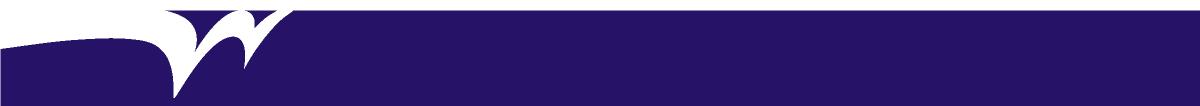 WELLINGTON SHIRE COUNCIL VALUESPOSITION OBJECTIVEThe Operations/Maintenance Supervisor is responsible for the operational functions of the Gippsland Regional Livestock Exchange (GRLE) which include: Supervising staff, plant and materials at the GRLE ensuring strict compliance with the relevant Acts, Code of Practices and accreditation requirements of the GRLE are met within line with the Victoria and European Union accreditation requirements.ORGANISATIONAL RELATIONSHIPSDELEGATIONS/AUTHORISATIONThis position has delegations / authorisation to exercise power as conferred by section 98(1) of the Local Government Act 1989 and other legislation referred to in S6 Instrument of Delegation to Members of Council Staff, S7 Instrument of Sub-delegation by the Chief Executive Officer to staff or S11 Instrument of Appointment and Authorisation.QUALIFICATIONS, EXPERIENCE, SKILLS AND KNOWLEDGEAccountability and Extent of AuthorityResponsible for the coordination and operation of the GRLE. Accountable for compliance with all relevant Acts, Code of Practices and accreditations.Responsible for the coordination, control and supervision of workforce equipment and contractors, including supply of parts, and materials in a timely effective and safe manner, such as to ensure that objectives of the GRLE are met.Provide direction, leadership and on-the-job training to others.Responsible for undertaking Team Leader GRLE position on an ad hoc basis, when required.Judgement and Decision MakingGuidance and advice is available from the Team Leader GRLE and/or the Commercial Property Officer on various operational issues.Specialist Knowledge and SkillsKnowledge of the Livestock Exchange Quality Assurance (QA) System.Knowledge of the National Livestock Identification System (NLIS).Knowledge of European Union accreditation requirements to ensure continued compliance.Thorough understanding of livestock characteristics, behaviour and handling.Ability to operate, troubleshoot, repair and train on NLIS scanning equipment.  Management SkillsPossess strong skills in time management with ability to achieve objectives within time and budget constraints.Knowledge of personnel policies. Experience and capability in managing staff, including setting priorities, planning and organising work teams to carry out work required.Ability to understand and apply policy where required, to inform safe work practices.Interpersonal SkillsWell-developed oral communication skills order to liaise with, and gain cooperation and assistance from staff and various stakeholders.Capable of maintaining positive stakeholder relationships amidst competing demands of various stakeholders.Qualifications and Experience Substantial working experience in the coordination of livestock in exchange facilities or strong experience in the livestock industry or similar.Computer skills and knowledge of Microsoft Office, preferably with computer based Saleyard management systems (desired).Several years’ experience in the handling of livestock. Experience in the supervision and rostering of staff.The ability to obtain and maintain the followingCurrent Victorian Drivers Licence.Ensure all team members (and self) are aware of and adhere to, Council policies and OH&S requirements incl. task analyses (if applicable).Ensure team members maintain the technical capability to perform their role and encourage skill development and learning where required.Communicate relevant matters via individual and/or team meetings.Coordinate the implementation of improved efficiencies and/or effective team work practices as per Wellington Excellence to ensure continuous improvement.Review Team Systems View at least once per annum to ensure currency is maintained and that all team members have a shared understanding of team purpose and direction.Work collaboratively with all teams and other stakeholders to ensure that effective internal and external customer service is delivered, community engagement processes are followed and that all performance indicators and targets are met.Ensure that all team members, and self, maintain complete and accurate records of all work related activities including documentation and administration as per the Councils records management policy and adherence to the written style guide.Ensure that team and individual staff activities contribute towards the achievement of business unit and organisational goals, demonstrating alignment through daily and/or regular planning and reporting activities.Accurately report service area data and other information annually to support LGPRF and Annual Reporting (as applicable).Assist with emergency related functions, by mutual agreement, in the event that the Municipal Emergency Management Plan (MEMP) is enacted, including the provision of emergency response, relief and recovery services to the communityArrange for the scanning of livestock to comply with the National Livestock Identification System (NLIS) requirement in accordance with CPIsEnsure strict auditing of the scanning of livestock to ensure 100% compliance and scanned data is downloaded into sales software Ensure the ‘TAKE’ possession file is accurate and completeEnsure the ‘SELL’ possession file is accurate and completeTroubleshoot processes and program files between the Shire database and Meat & Livestock Victoria’s data download linkTrack errors and amend buyer information, and Radio Frequency Identification Data (RFID) irregularities.Ensure Lifetime Traceable (LT) enquires are followed up promptly and with accuracy Liaise with DPI officers regarding animal welfare and other non-compliance issuesEnsure all livestock with missing RFID’s are retagged prior to the Sale in compliance with issuing Post Breeder RFID’sEnsure strict compliance with Weights and Measures and uninterrupted operations with the livestock scalesEnsure compliance with all National Vendor’s Declarations (NVD) and have been submitted for all livestockPosition TitleOperations/Maintenance Supervisor - GRLEPosition No.862Position StatusPermanent Full-TimeBusiness UnitBusiness Development DivisionDevelopmentClassificationBand 4Terms and conditions of employment are in accordance with the current Wellington Shire Council Enterprise AgreementDate ApprovedMarch2018 Approved ByGeneral Manager Development CooperationWorking together, teamwork, collaboration and being solution-oriented.IntegrityActing with respect, honesty, reliability, trust, tolerance and understanding.BalanceDemonstrating fairness, equity and flexibility. Consider work-life balance and balancing community needs against resources.ProfessionalismPersonal development and meaningful work, being competent, innovative and courageous, focus on excellence and continuous improvement.Reports toTeam Leader GRLESupervisesSaleyards Maintenance Officer, Saleyards Operational Officer, Casual Saleyards Operational StaffInternal LiaisonsAll Council StaffExternal LiaisonsStock Agents, members of the public, contractors and Industry bodiesPEOPLE - RESPONSIBILITIESDeveloping people, assigning work, setting work environment, monitoring performance, developing own and team's accountabilities.OPERATIONAL - RESPONSIBILITIESDeveloping technical knowledge, monitoring technical systems, managing stakeholder relationships.SCHEDULING - RESPONSIBILITIESAligning strategy to team outputs preparing plans, reporting on performance against plans, managing budget, planning and allocating resources, scheduling team’s work.POSITION SPECIFIC - RESPONSIBILITIES